                                                                                                                                                                                                        О Т К Р Ы Т О Е    А К Ц И О Н Е Р Н О Е     О Б Щ Е С Т В О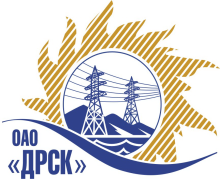 ПРОТОКОЛрассмотрения заявокПРЕДМЕТ ЗАКУПКИ:Открытый запрос предложений «Ячейка КСО» для нужд филиала ОАО «ДРСК» «Приморские электрические сети» (закупка № 1665 раздела 2.2.2.):Планируемая стоимость закупки в соответствии с ГКПЗ: 8 700 000,00  руб. без учета НДСПРИСУТСТВОВАЛИ: 8 членов постоянно действующей Закупочная комиссия 2-го уровня.ВОПРОСЫ, ВЫНОСИМЫЕ НА РАССМОТРЕНИЕ ЗАКУПОЧНОЙ КОМИССИИ: Об отклонении предложений  ЗАО "ЭТК "БирЗСТ"Об отклонении предложений ООО «ПО "ВЭЛТА"О признании предложений соответствующими условиям закупкиО предварительной ранжировке предложенийО проведении переторжкиВОПРОС 1 «Об отклонении предложений  ЗАО "ЭТК "БирЗСТ" ОТМЕТИЛИ:Предложения Участников ЗАО "ЭТК "БирЗСТ", не соответствуют требованиям Закупочной документации п. 2.6.7  раздела 2,  а именно предложения вышеуказанных участников не поступили в указанный в извещении срок в электронный сейф закупки на ЭТП. ВОПРОС 2 «Об отклонении предложения ООО «ПО "ВЭЛТА"ОТМЕТИЛИ:Предложения Участника ООО «ПО "ВЭЛТА" не соответствует требованиям Закупочной документации, а именно п. 2.4. Технического задания (раздел 6 Закупочной документации): не предоставлен сертификат соответствия на закупаемую продукцию;  п. 2.5. Технического задания (раздел 6 Закупочной документации): не предоставлены подробные (с обозначением типов, марок и т.д.) опросные листы заверенные подписью и печатью; п. 2.8. Технического задания (раздел 6 Закупочной документации): окраска всех узлов и деталей оборудования должна выполняться методом порошковой полимеризации; п. 2.7. не представлена информация, что продукция новая 2013 г. и ранее не используемая. Не подтверждена комплектность и компоновка поставляемого оборудования поданной заявке следующими материалами: торцевые панели в количестве не менее 108 шт, шинные мосты марки ШМР-3, согласно ТЗ. Не подтверждены габаритные размеры КСО386 (800*1900*800), согласно Технического задания. ВОПРОС 3 «О признании предложений соответствующими условиям закупки»ОТМЕТИЛИ:Предложения ООО ТД  «Электрощит» г. Новосибирск, ЗАО «ДЭТК», г. Хабаровск, ООО «ПКС», г. Хабаровск, ООО УК «Радиан», г. Иркутск, ООО «БЭЩ», г. Иркутск, ООО «Архитравъ-Энерго», г. Владивосток, : ООО «ЭнергоПромКомплект», г. Самара, ЗАО ЗЭТО «ЭнергоСила», г. Томск, ЗАО «Группа «СВЭЛ», г. Екатеринбург, ЗАО «ЭТК Энерготранс», г. Хабаровск, ООО «ТЭС», г. Новосибирск, ООО «ЧЗЭО», г. Челябинск признаются удовлетворяющим по существу условиям закупки. Предлагается принять данные предложения к дальнейшему рассмотрению.ВОПРОС 4 «О предварительной ранжировки предложений»ОТМЕТИЛИ:В соответствии с требованиями и условиями, предусмотренными извещением о закупке и Закупочной документацией, предлагается предварительно ранжировать предложения следующим образом:ВОПРОС 5 «О проведении переторжки»ОТМЕТИЛИ:Учитывая результаты экспертизы предложений Участников закупки, Закупочная комиссия полагает целесообразным проведение переторжки.РЕШИЛИ:Предложение ЗАО "ЭТК "БирЗСТ" отклонить как не отвечающее условиям открытого запроса предложений.Предложения ООО «ПО "ВЭЛТА" отклонить как не отвечающее условиям открытого запроса предложенийПризнать предложения ООО ТД  «Электрощит» г. Новосибирск, ЗАО «ДЭТК», г. Хабаровск, ООО «ПКС», г. Хабаровск, ООО УК «Радиан», г. Иркутск, ООО «БЭЩ», г. Иркутск, ООО «Архитравъ-Энерго», г. Владивосток, : ООО «ЭнергоПромКомплект», г. Самара, ЗАО ЗЭТО «ЭнергоСила», г. Томск, ЗАО «Группа «СВЭЛ», г. Екатеринбург, ЗАО «ЭТК Энерготранс», г. Хабаровск, ООО «ТЭС», г. Новосибирск, ООО «ЧЗЭО», г. Челябинск соответствующими условиям закупки.Утвердить предварительную ранжировку предложений Участников:1 место: ООО ТД "Электрощит" 2 место: ЗАО "ДЭТК" 3 место: ООО "ПКС" 4 место: ООО Управляющая компания "Радиан"5 место: ООО "БЭЩ" (г. Иркутск)6 место: ООО "Архитравъ-Энерго" 7 место: ООО "ЭнергоПромКомплект" 8 место: ЗАО ЗЭТО "ЭнергоСила"9 место: ЗАО "Группа "СВЭЛ" 10 место: ООО "ЭТК Энерготранс"11 место: ООО "ТЭС" 12 место: ООО "ЧЗЭО"  Провести переторжку.Пригласить к участию в переторжке в соответствии с п. 2.9.4. участников занявшие место в предварительной ранжировке с 1 по 4:  ООО ТД "Электрощит", ОАО "ДЭТК", ООО "ПКС", ООО Управляющая компания "Радиан". Определить форму переторжки: заочная.Назначить переторжку на 16.09.2013 в 12:00 час. (благовещенского времени).Место проведения переторжки: Торговая площадка Системы www.b2b-energo.ru.Техническому секретарю Закупочной комиссии уведомить участников, приглашенных к участию в переторжке о принятом комиссией решении.ДАЛЬНЕВОСТОЧНАЯ РАСПРЕДЕЛИТЕЛЬНАЯ СЕТЕВАЯ КОМПАНИЯУл.Шевченко, 28,   г.Благовещенск,  675000,     РоссияТел: (4162) 397-359; Тел/факс (4162) 397-200, 397-436Телетайп    154147 «МАРС»;         E-mail: doc@drsk.ruОКПО 78900638,    ОГРН  1052800111308,   ИНН/КПП  2801108200/280150001№ 463/МТПиР-Р               город  Благовещенск11.09.2013г.Наименование участниковПланируемая стоимость закупки, руб. без  НДСЦена предложения, руб. без НДСМесто в предварительной ранжировкеООО ТД "Электрощит" (630071, Россия, Новосибирская область, г. Новосибирск, ул. Станционная, д. 60/1)8 700 000,002 893 118,641ЗАО "ДЭТК" (Россия, г.Хабаровск, ул.Ангарская, 7, оф. 29)8 700 000,003 200 000,002ООО "ПКС" (680029, Россия, Хабаровский край, г. Хабаровск, ул. Данчука, д. 7 "А", кв. 127)8 700 000,003 215 000,003ООО Управляющая компания "Радиан"(664040, Иркутская область, г. Иркутск, ул. Розы Люксембург, д. 184)8 700 000,003 217 576,274ООО "БЭЩ" (г. Иркутск) (665830, Россия, Иркутская область, г. Ангарск, 17 кв-л, стр. 1)8 700 000,003 231 385,325ООО "Архитравъ-Энерго" (690091, Россия, Приморский край, г. Владивосток, ул. Алеутская, д. 11)8 700 000,003 420 430,51)6ООО "ЭнергоПромКомплект" (443115, Самарская область, г. Самара, ул. Демократическая, д. 35)8 700 000,003 507 244,827ЗАО ЗЭТО "ЭнергоСила" (пер. Нахимова, 11/1, г. Томск, Томская область, 634012)8 700 000,003 517 376,408ЗАО "Группа "СВЭЛ" (620010, Свердловская область, г. Екатеринбург, ул. Черняховского, 61)8 700 000,004 164 508,479ООО "ЭТК Энерготранс" (680054, г. Хабаровск, ул. Трехгорная 8)8 700 000,004 166 580,0010ООО "ТЭС" (630071, Новосибирская обл., г. Новосибирск, ул. Станционная, 60/1)8 700 000,004 999 067,8011ООО "ЧЗЭО" (454007, Челябинская обл., г. Челябинск, пр-кт Ленина, д. 2б)8 700 000,005 458 474,5812Ответственный секретарь Закупочной комиссии 2 уровня ОАО «ДРСК»____________________О.А. МоторинаТехнический секретарь Закупочной комиссии 2 уровня ОАО «ДРСК»____________________Е.Ю. Коврижкина